Protokół Nr 257/23z posiedzenia Zarządu Powiatu Jarocińskiegow dniu 14 lutego 2023 r. Termin posiedzenia Zarządu na dzień 14 lutego 2023 r. został ustalony przez p. Starostę. W obradach wzięło udział trzech Członków Zarządu zgodnie z listą obecności. W posiedzeniu uczestniczyli także:Jacek Jędrzejak – Skarbnik Powiatu,Ireneusz Lamprecht – Sekretarz Powiatu.Starosta p. Lidia Czechak rozpoczęła posiedzenie, witając wszystkich przybyłych. Ad. pkt. 2Starosta, przedłożyła do zatwierdzenia porządek obrad i zapytała, czy ktoś chce wnieść 
do niego uwagi. Zarząd w składzie Starosta, Wicestarosta oraz M. Stolecki jednogłośnie, bez uwag zatwierdził przedłożony porządek obrad. Posiedzenie Zarządu przebiegło zgodnie 
z następującym porządkiem:Otwarcie posiedzenia.Przyjęcie proponowanego porządku obrad.Przyjęcie protokołu nr 256/22 z posiedzenia Zarządu w dniu 30 stycznia 2023 r.Rozpatrzenie pisma Domu Dziecka nr 1 w Górze nr DD1 3014/1/2023 w sprawie zmian 
w planie finansowym na 2023 r.Rozpatrzenie pisma Domu Dziecka nr 1 w Górze nr DD1 3014/2/2023 w sprawie zmian 
w planie finansowym na 2023 r.Rozpatrzenie pisma Domu Dziecka nr 2 w Górze nr DD2 3014/1/2023 w sprawie zmian 
w planie finansowym na 2023 r.Rozpatrzenie pisma Wydziału Oświaty i Spraw Społecznych nr O.3026.3.2023 w sprawie zmian w planie finansowym na 2023 r.Rozpatrzenie pisma Wydziału Oświaty i Spraw Społecznych nr O.3026.4.2023 w sprawie zmian w planie finansowym na 2023 r.Rozpatrzenie pisma Wydziału Oświaty i Spraw Społecznych nr O.3026.6.2023 w sprawie zmian w planie finansowym na 2023 r.Rozpatrzenie pisma Wydziału Oświaty i Spraw Społecznych nr O.3026.7.2023 w sprawie zmian w planie finansowym na 2023 r.Rozpatrzenie pisma Zespołu Szkół Przyrodniczo - Biznesowych w Tarcach nr ZSP-B.3021.2.2023.KD w sprawie zmian w planie finansowym na 2023 r.Rozpatrzenie pisma Zespołu Szkół Specjalnych w Jarocinie nr ZSS.3101.4.2023 w sprawie zmian w planie finansowym na 2023 r.Rozpatrzenie pisma Zespołu Szkół Specjalnych w Jarocinie nr ZSS.3101.5.2023 w sprawie zmian w planie finansowym na 2023 r.Rozpatrzenie pisma Poradni Psychologiczno - Pedagogicznej w Jarocinie 
nr PPP.3101.3.2023 w sprawie zmian w planie finansowym na 2023 r.Rozpatrzenie pisma Powiatowego Urzędu Pracy w Jarocinie nr FK.0320.15.2023 w sprawie zmian w planie finansowym na 2023 r.Rozpatrzenie pisma Zespołu Szkół Ponadpodstawowych nr 2 w Jarocinie 
nr ZSP.3021.9.2023 w sprawie wyrażenia zgody na nauczanie indywidualne dla ucznia szkoły.Rozpatrzenie pisma Zespołu Szkół Ponadpodstawowych nr 2 w Jarocinie 
nr ZSP.3021.10.2023 w sprawie wyrażenia zgody na nauczanie indywidualne dla ucznia szkoły.Rozpatrzenie pisma Zespołu Szkół Ponadpodstawowych nr 2 w Jarocinie 
nr ZSP.3021.11.2023 w sprawie wyrażenia zgody na nauczanie indywidualne dla ucznia szkoły.Rozpatrzenie pisma Zespołu Szkół Ponadpodstawowych nr 2 w Jarocinie 
nr ZSP.3021.12.2023 w sprawie wyrażenia zgody na nauczanie indywidualne dla ucznia szkoły.Rozpatrzenie pisma Zespołu Szkół Ponadpodstawowych nr 2 w Jarocinie 
nr ZSP.3021.13.2023 w sprawie zmian w planie finansowym na 2023 r.Rozpatrzenie pisma Zespołu Szkół Ponadpodstawowych nr 2 w Jarocinie 
nr ZSP.3021.14.2023 w sprawie zmian w planie finansowym na 2023 r.Rozpatrzenie pisma Zespołu Szkół Ponadpodstawowych nr 1 w Jarocinie 
nr ZSP1.3121.6.2023.GK w sprawie zmian w planie finansowym na 2023 r.Rozpatrzenie wniosku Zespołu Szkół Ponadpodstawowych nr 1 w Jarocinie 
nr ZSP1.071.9.2023 o zwiększenie planu.Rozpatrzenie pisma Zespołu Szkół Ponadpodstawowych nr 1 w Jarocinie 
nr ZSP1.3121.7.2023 w sprawie zmian w planie finansowym na 2023 r.Rozpatrzenie pisma Liceum Ogólnokształcącego Nr 1 w Jarocinie nr ILO.4112.3.2022 
w sprawie wyrażenia zgody na nauczanie indywidualne dla ucznia szkoły.Rozpatrzenie pisma Liceum Ogólnokształcącego Nr 1 w Jarocinie nr ILO.3110.3.2022 
w sprawie zmian w planie finansowym na 2023 r.Rozpatrzenie pisma Liceum Ogólnokształcącego Nr 1 w Jarocinie nr ILO.3110.4.2022 
w sprawie zmian w planie finansowym na 2023 r.Rozpatrzenie pisma Komendy Powiatowej PSP w Jarocinie nr PF.0335.1.2.3.2023 
w sprawie zmian w planie finansowym na 2023 r.Rozpatrzenie pisma Komendanta Powiatowego Policji w Jarocinie 
nr E.WN.0151.5.2021.KMC o zakup gadżetów.Rozpatrzenie pisma Powiatowego Centrum Pomocy Rodzinie w Jarocinie 
nr FN.3011.5.2023.BK w sprawie zmian w planie finansowym na 2023 r.Rozpatrzenie pisma Powiatowego Centrum Pomocy Rodzinie w Jarocinie 
nr FN.3011.6.2023.BK w sprawie zmian w planie finansowym na 2023 r.Rozpatrzenie pisma Domu Pomocy Społecznej w Kotlinie nr DK.311.9.2023.KB w sprawie zmian w planie finansowym na 2023 r.Rozpatrzenie pisma Domu Pomocy Społecznej w Kotlinie nr DK.311.10.2023.KB 
w sprawie zmian w planie finansowym na 2023 r.Rozpatrzenie pisma Domu Pomocy Społecznej w Kotlinie nr DK.311.11.2023.KB 
w sprawie zmian w planie finansowym na 2023 r.Rozpatrzenie pisma Domu Pomocy Społecznej w Kotlinie nr DK.311.12.2023.KB 
w sprawie dofinansowania.Rozpatrzenie pisma Publicznego Przedszkola w Żerkowie o objęcie patronatu.Rozpatrzenie interpelacji radnego Teodora Grobelnego.Zapoznanie się z uchwałą Nr SO-3/0950/5/2023 Składu Orzekającego Regionalnej Izby Obrachunkowej w Poznaniu z dnia 9 lutego 2023 r. w sprawie wyrażenia opinii o możliwości spłaty kredytu długoterminowego.Przyjęcie do wiadomości odpowiedź Spółki Szpital Powiatowy w Jarocinie na pismo Przewodniczącego Rady.Rozpatrzenie pisma Spółki Szpitala Powiatowego w Jarocinie nr SZP/P/21/2023.Zapoznanie się ze sprawozdaniami za 2022 rok dotyczącymi warunków korzystania z nieruchomości oddanych w trwały zarząd powiatowym jednostkom organizacyjnym.Rozpatrzenie pisma Wydziału Administracyjno-Inwestycyjnego Nr A-OZPI.3026.7.2023 w sprawie zmian w planie finansowym na 2023 rok.Rozpatrzenie projektu uchwały Zarządu Powiatu Jarocińskiego w sprawie przeprowadzenia drugiego przetargu pisemnego nieograniczonego na sprzedaż nieruchomości zabudowanej położonej w miejscowości Poręba 32 stanowiącej własność Powiatu Jarocińskiego oraz obniżenia ceny wywoławczej.Rozpatrzenie projektu uchwały Zarządu Powiatu Jarocińskiego w sprawie ogłoszenia otwartego konkursu ofert na realizację zadań powiatu jarocińskiego o charakterze pożytku publicznego w 2023 r.Rozpatrzenie projektu uchwały Zarządu Powiatu Jarocińskiego zmieniającej uchwałę w sprawie uchwalenia budżetu Powiatu Jarocińskiego na 2023 rok.Zatwierdzenie projektu uchwały Rady Powiatu Jarocińskiego w sprawie niedochodzenia należności z tytułu rekompensaty przypadającej Powiatowi Jarocińskiemu oraz jednostkom organizacyjnym.Zatwierdzenie projektu uchwały Rady Powiatu Jarocińskiego w sprawie podwyższenia kapitału zakładowego Spółki pod firmą: „Szpital Powiatowy w Jarocinie” Spółka z ograniczoną odpowiedzialnością z siedzibą w Jarocinie, pokrycia podwyższonego kapitału zakładowego wkładem niepieniężnym oraz objęcia przez Powiat Jarociński wszystkich nowoutworzonych udziałów w Spółce.Zatwierdzenie projektu uchwały Rady Powiatu Jarocińskiego zmieniająca uchwałę 
w sprawie ustalenia Wieloletniej Prognozy Finansowej Powiatu Jarocińskiego na lata 2023 - 2030.Zatwierdzenie projektu uchwały Rady Powiatu Jarocińskiego zmieniającej uchwałę 
w sprawie uchwalenia budżetu Powiatu Jarocińskiego na 2023 r.Sprawy pozostałe.Ad. pkt. 3Starosta przedłożyła do przyjęcia protokół nr 256/23 z posiedzenia Zarządu w dniu 
30 stycznia 2023 r. Zapytała, czy któryś z Członków Zarządu wnosi do niego zastrzeżenia lub uwagi?Zarząd nie wniósł uwag do protokołu. Jednogłośnie Zarząd w składzie Starosta, Wicestarosta oraz M. Stolecki zatwierdził jego treść.Ad. pkt. 4Starosta przedłożyła do rozpatrzenia pismo Domu Dziecka nr 1 w Górze nr DD1 3014/1/2023 w sprawie zmian w planie finansowym na 2023 r. Pismo stanowi załącznik nr 1 do protokołu.Zwiększenie wydatków jest niezbędne w celu prawidłowej realizacji budżetu i związane jest 
z koniecznością wypłaty dodatkowego wynagrodzenia rocznego.Zarząd jednogłośnie w składzie Starosta, Wicestarosta oraz M. Stolecki wyraził zgodę 
na zmiany. Ad. pkt. 5Starosta przedłożyła do rozpatrzenia pismo Domu Dziecka nr 1 w Górze nr DD1 3014/2/2023 w sprawie zmian w planie finansowym na 2023 r. Pismo stanowi załącznik nr 2 do protokołu.Zwiększenie dochodów związane jest z otrzymaniem w m-cu lutym br. kwoty 25.000,00 zł z przeznaczeniem na plac zabaw.Zarząd jednogłośnie w składzie Starosta, Wicestarosta oraz M. Stolecki wyraził zgodę 
na zmiany. Ad. pkt. 6Starosta przedłożyła do rozpatrzenia pismo Domu Dziecka nr 2 w Górze nr DD2 3014/1/2023 w sprawie zmian w planie finansowym na 2023 r. Pismo stanowi załącznik nr 3 do protokołu.Zwiększenie wydatków jest niezbędne w celu prawidłowej realizacji budżetu i związane jest 
z koniecznością zwiększenia planu na wypłatę dodatkowego wynagrodzenia rocznego dla Domu Dziecka nr 1 Górze.Zarząd jednogłośnie w składzie Starosta, Wicestarosta oraz M. Stolecki wyraził zgodę 
na zmiany. Ad. pkt. 7Starosta przedłożyła do rozpatrzenia pismo Wydziału Oświaty i Spraw Społecznych 
nr O.3026.3.2023 w sprawie zmian w planie finansowym na 2023 r. Pismo stanowi załącznik nr 4 do protokołu.Zmiany wynikają ze zwiększenia środków na zakup usług związanych z planowanymi wydarzeniami promocyjnymi Powiatu Jarocińskiego. Zarząd jednogłośnie w składzie Starosta, Wicestarosta oraz M. Stolecki wyraził zgodę 
na zmiany. Ad. pkt. 8Starosta przedłożyła do rozpatrzenia pismo Wydziału Oświaty i Spraw Społecznych 
nr O.3026.4.2023 w sprawie zmian w planie finansowym na 2023 r. Pismo stanowi załącznik nr 5 do protokołu.Zmiany wynikają ze zwiększenia środków na wynagrodzenia bezosobowe, z których opłacony zostanie koncert artystów w ramach „VI Charytatywnego Wielkiego Koncertu z okazji 40-lecia Zespołu Szkół Specjalnych w Jarocinie”.Wydarzenie organizowane jest przez Lions Club przy współpracy z Powiatem Jarocińskim. Dochód z koncertu zostanie przekazany na pomoc przy stworzeniu „Przestrzeni Pełnej Szczęścia” dla dzieci z najpoważniejszymi niepełnosprawnościami oraz zakup nowego sprzętu do Sali Polisensorycznej w Zespole Szkół Specjalnych w Jarocinie.Zarząd jednogłośnie w składzie Starosta, Wicestarosta oraz M. Stolecki wyraził zgodę 
na zmiany. Ad. pkt. 9Starosta przedłożyła do rozpatrzenia pismo Wydziału Oświaty i Spraw Społecznych 
nr O.3026.6.2023 w sprawie zmian w planie finansowym na 2023 r. Pismo stanowi załącznik nr 6 do protokołu.Zwiększenie dotyczy środków na szkoły niepubliczne policealne. Części środków została już wydatkowana na kursy kwalifikacyjne.Zarząd jednogłośnie w składzie Starosta, Wicestarosta oraz M. Stolecki wyraził zgodę 
na zmiany. Ad. pkt. 10Starosta przedłożyła do rozpatrzenia pismo Wydziału Oświaty i Spraw Społecznych 
nr O.3026.7.2023 w sprawie zmian w planie finansowym na 2023 r. Pismo stanowi załącznik nr 7 do protokołu.W związku z pismem Ministra Finansów w sprawie przyznania kolejnych środków z Funduszu Pomocy na uczniów i wychowanków z Ukrainy za okres od 1 do 31 grudnia 2022r. Wydział zwrócił się z prośbą o dokonanie zmian w planie finansowym jednostek oświatowych. Zarząd jednogłośnie w składzie Starosta, Wicestarosta oraz M. Stolecki wyraził zgodę 
na zmiany. Ad. pkt. 11Starosta przedłożyła do rozpatrzenia pismo Zespołu Szkół Przyrodniczo - Biznesowych 
w Tarcach nr ZSP-B.3021.2.2023.KD w sprawie zmian w planie finansowym na 2023 r. Pismo stanowi załącznik nr 8 do protokołu.Zwiększenie w Rozdz. 80115 Technika 4010 Wynagrodzenia osobowe pracowników dotyczy wypłaty odprawy emerytalnej i ekwiwalentu za niewykorzystany urlop wypoczynkowy pracownika administracji. Ustawa z dnia 21 listopada 2008 r. o pracownikach samorządowych. Natomiast zwiększenie w 4790 Wynagrodzenia osobowe nauczycieli dotyczy wypłaty nagrody jubileuszowej za 20 lat pracy, art 47 ustawy z 26 stycznia 1982 r. - Karta Nauczyciela. Wykazane wypłaty przypadają na dzień 27-28 lutego 2023 r.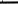 Zarząd jednogłośnie w składzie Starosta, Wicestarosta oraz M. Stolecki wyraził zgodę 
na zwiększenie planu dot. wypłaty odprawy emerytalnej i ekwiwalentu. Natomiast koszty wypłaty nagrody jubileuszowej zostaną pokryte z bieżącego budżetu szkoły. Ad. pkt. 12Starosta przedłożyła do rozpatrzenia pismo Zespołu Szkół Specjalnych w Jarocinie 
nr ZSS.3101.4.2023 w sprawie zmian w planie finansowym na 2023 r. Pismo stanowi załącznik nr 9 do protokołu.Wykazane oszczędności w ramach	dodatkowego wynagrodzenia rocznego w wysokości 11.803,00 zł ( 54800) wynikają z rozliczeń wynagrodzeń chorobowych oraz z tytułu innych nieobecności, których nie wlicza się do podstawy DWR, a nie można ich było przewidzieć na etapie projektowania budżetu. Nadwyżki te planuje się przeznaczyć na: uzupełnienie niedoborów w §4520 w związku ze wzrostem opłat za gospodarowanie odpadami komunalnymi w 2023 r.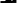  zwiększenie planu w §4010 (wynagrodzenia osobowe). Jednostka planuje zorganizować staż dla 3 osób bezrobotnych jako pracownicy obsługi z zamiarem zatrudnienia każdej z nich na miesiąc w wymiarze h etatu. Obowiązek zatrudnienia stanowi warunek nakładany przez zapisy umowy z PUP w Jarocinie.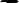 Zarząd jednogłośnie w składzie Starosta, Wicestarosta oraz M. Stolecki wyraził zgodę 
na wniosek. Ad. pkt. 13Zarząd jednogłośnie w składzie Starosta, Wicestarosta oraz M. Stolecki rozpatrzył pismo Zespołu Szkół Specjalnych w Jarocinie nr ZSS.3101.5.2023 w sprawie zmian w planie finansowym na 2023 r. Pismo stanowi załącznik nr 10 do protokołu.Środki finansowe otrzymane przez JST z Funduszu Pomocy przeznaczone 
są na wynagrodzenia nauczycieli w związku z dodatkowymi zadaniami oświatowymi 
w ramach pomocy dla dzieci ukraińskich.Zarząd jednogłośnie w składzie Starosta, Wicestarosta oraz M. Stolecki wyraził zgodę 
na zmiany. Ad. pkt. 14Starosta przedłożyła do rozpatrzenia pismo Poradni Psychologiczno - Pedagogicznej 
w Jarocinie nr PPP.3101.3.2023 w sprawie zmian w planie finansowym na 2023 r. 
Pismo stanowi załącznik nr 11 do protokołu.Wprowadzenie zmian w paragrafach wydatków w ramach środków finansowych otrzymanych z Funduszu Pomocy ma na celu umożliwienie realizacji bieżących zadań w ramach pomocy dla dzieci ukraińskich. Zarząd jednogłośnie w składzie Starosta, Wicestarosta oraz M. Stolecki wyraził zgodę 
na wniosek. Ad. pkt. 15Starosta przedłożyła do rozpatrzenia pismo Powiatowego Urzędu Pracy w Jarocinie 
nr FK.0320.15.2023 w sprawie zmian w planie finansowym na 2023 r. Pismo stanowi załącznik nr 12 do protokołu.Z uwagi na powstałe oszczędności po wypłaceniu dodatkowego wynagrodzenia rocznego za 2022 rok Powiatowy Urząd Pracy w Jarocinie prosi o przesunięcie uzyskanych oszczędności na realizację innych zadań związanych z bieżącym funkcjonowaniem jednostki.Zarząd jednogłośnie w składzie Starosta, Wicestarosta oraz M. Stolecki wyraził zgodę 
na zmiany. Ad. pkt. 16Zarząd jednogłośnie w składzie Starosta, Wicestarosta oraz M. Stolecki rozpatrzył pismo Zespołu Szkół Ponadpodstawowych nr 2 w Jarocinie nr ZSP.3021.9.2023 i wyraził zgodę na nauczanie indywidualne dla ucznia szkoły Pismo stanowi załącznik nr 13 do protokołu.Ad. pkt. 17Zarząd jednogłośnie w składzie Starosta, Wicestarosta oraz M. Stolecki rozpatrzył pismo Zespołu Szkół Ponadpodstawowych nr 2 w Jarocinie nr ZSP.3021.10.2023 i wyraził zgodę na nauczanie indywidualne dla ucznia szkoły. Pismo stanowi załącznik nr 14 do protokołu.Ad. pkt. 18Zarząd jednogłośnie w składzie Starosta, Wicestarosta oraz M. Stolecki rozpatrzył pismo Zespołu Szkół Ponadpodstawowych nr 2 w Jarocinie nr ZSP.3021.11.2023 i wyraził zgodę na nauczanie indywidualne dla ucznia szkoły. Pismo stanowi załącznik nr 15 do protokołu.Ad. pkt. 19Zarząd jednogłośnie w składzie Starosta, Wicestarosta oraz M. Stolecki rozpatrzył pismo Zespołu Szkół Ponadpodstawowych nr 2 w Jarocinie nr ZSP.3021.12.2023 i wyraził zgodę na nauczanie indywidualne dla ucznia szkoły. Pismo stanowi załącznik nr 16 do protokołu.Ad. pkt. 20Starosta przedłożyła do rozpatrzenia pismo Zespołu Szkół Ponadpodstawowych nr 2 
w Jarocinie nr ZSP.3021.13.2023 w sprawie zmian w planie finansowym na 2023 r. 
Pismo stanowi załącznik nr 17 do protokołu.Dyrektor zwrócił się o zmiany w planie finansowym na 2023 r. pomiędzy paragrafami.Zarząd jednogłośnie w składzie Starosta, Wicestarosta oraz M. Stolecki wyraził zgodę 
na zmiany. Ad. pkt. 21Starosta przedłożyła do rozpatrzenia pismo Zespołu Szkół Ponadpodstawowych nr 2 
w Jarocinie nr ZSP.3021.14.2023 w sprawie zmian w planie finansowym na 2023 r. 
Pismo stanowi załącznik nr 18 do protokołu.Zmiany w planie dotyczą zwiększenia środków o kwotę 22 031,00 zł na pokrycie kosztów związanych z kształceniem uczniów narodowości ukraińskiej po wybuchu wojny.Zarząd jednogłośnie w składzie Starosta, Wicestarosta oraz M. Stolecki wyraził zgodę 
na zmiany. Ad. pkt. 22Starosta przedłożyła do rozpatrzenia pismo Zespołu Szkół Ponadpodstawowych nr 1 
w Jarocinie nr ZSP1.3121.6.2023.GK w sprawie zmian w planie finansowym na 2023 r. Pismo stanowi załącznik nr 19 do protokołu.W związku z pismem nr 0.4323.6.2023 z dnia 30.01.2023 r. związanym z wyrażeniem zgody przez Zarząd Powiatu Jarocińskiego na zatrudnienie pomocy nauczyciela dla ucznia Sebastiana Lisa prosimy o zwiększenie środków na paragrafie wynagrodzeń osobowych pracowników.Przewidziany koszt wynagrodzenia miesięcznie to 3 258,00 zł. Łączna kwota osoby zatrudnionej od 14 lutego do 23 czerwca 2023r. na 4/5 etatu to kwota ok. 14 800,00 zł.Zarząd jednogłośnie w składzie Starosta, Wicestarosta oraz M. Stolecki wyraził zgodę 
na zmiany. Ad. pkt. 23Starosta przedłożyła do rozpatrzenia wniosku Zespołu Szkół Ponadpodstawowych nr 1 
w Jarocinie nr ZSP1.071.9.2023 o zwiększenie planu. Pismo stanowi załącznik nr 20 do protokołu.Dyrektor zwrócił się z prośbą o rozpatrzenie możliwości zwiększenia planu finansowego jednostki z przeznaczeniem na podwyżkę wynagrodzeń zasadniczych o 10% od 1 marca 2023 r., dla zatrudnionych w szkole pracowników administracji. Skutek finansowy od 1 marca 
do 31 grudnia 2023 r. to 31.200 zł.Zarząd jednogłośnie w składzie Starosta, Wicestarosta oraz M. Stolecki podjął decyzję 
o rozpatrzeniu pisma w terminie późniejszym.Ad. pkt. 24Starosta przedłożyła do rozpatrzenia pismo Zespołu Szkół Ponadpodstawowych nr 1 
w Jarocinie nr ZSP1.3121.7.2023 w sprawie zmian w planie finansowym na 2023 r. 
Pismo stanowi załącznik nr 21 do protokołu.Środki finansowe przyznane z Funduszu Pomocy przeznaczone będą na wynagrodzenia nauczycieli w związku z dodatkowymi zadaniami oświatowymi w ramach pomocy dla uczniów ukraińskich.Zarząd jednogłośnie w składzie Starosta, Wicestarosta oraz M. Stolecki wyraził zgodę 
na zmiany. Ad. pkt. 25Zarząd jednogłośnie w składzie Starosta, Wicestarosta oraz M. Stolecki rozpatrzył pismo Liceum Ogólnokształcącego Nr 1 w Jarocinie nr ILO.4112.3.2022 i wyraził zgodę na nauczanie indywidualne dla ucznia szkoły. Pismo stanowi załącznik nr 22 do protokołu.Ad. pkt. 26Starosta przedłożyła do rozpatrzenia pismo Liceum Ogólnokształcącego Nr 1 w Jarocinie nr ILO.3110.3.2022 w sprawie zmian w planie finansowym na 2023 r. Pismo stanowi załącznik nr 23 do protokołu.Powstałe oszczędności na §4040 (dodatkowe wynagrodzenie roczne) oraz na 4800 (dodatkowe wynagrodzenie roczne nauczycieli) w R80120 planują przeznaczyć na :§4480 (opłaty- podatek od nieruchomości) zgodnie z deklaracją złożoną w miesiącu styczniu na 2023r.	130,00 zł§4520( opłaty na rzecz budżetów jednostek samorządu terytorialnego) z powodu  ustalonych nowych stawek przez Urząd Miejski w Jarocinie, opłat za gospodarowanie odpadami komunalnymi	5 480,00 zł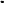  4270 (zakup usług remontowych ) w celu wykonania remontu łazienek 17 974,00 zł przy sali gimnastycznej których koszt będzie wynosił około 75 000,00 tys. zł, remont jest konieczny 
z uwagi na zamortyzowanie się wszystkich urządzeń sanitarnych, rur kanalizacyjnych.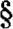 Zarząd jednogłośnie w składzie Starosta, Wicestarosta oraz M. Stolecki wyraził zgodę 
na zmiany. Ad. pkt. 27Starosta przedłożyła do rozpatrzenia pismo Liceum Ogólnokształcącego Nr 1 w Jarocinie nr ILO.3110.4.2022 w sprawie zmian w planie finansowym na 2023 r. Pismo stanowi załącznik nr 24 do protokołu.Liceum zwróciło się z prośbą o zwiększenie planu finansowego w R80120 w paragrafie: 
§4750 ( Wynagrodzenia nauczycieli wypłacane w związku z pomocą obywatelom Ukrainy) 
§4850 ( Składki i inne pochodne od wynagrodzeń pracowników wypłacanych 
w związku z pomocą obywatelom Ukrainy), w planie budżetowym na rok 2023 r. w Liceum Ogólnokształcącym Nr 1, im. T. Kościuszki w Jarocinie w związku z realizacją dodatkowych zadań oświatowych, pomoc obywatelom Ukrainy, za okres od 01.12.2022 r31.12.2022 r.Zarząd jednogłośnie w składzie Starosta, Wicestarosta oraz M. Stolecki wyraził zgodę 
na zmiany. Ad. pkt. 28Starosta przedłożyła do rozpatrzenia pismo Komendy Powiatowej PSP w Jarocinie 
nr PF.0335.1.2.3.2023 w sprawie zmian w planie finansowym na 2023 r. Pismo stanowi załącznik nr 25 do protokołu.Komendant zwrócił się o zmiany w planie finansowym na 2023 r. pomiędzy paragrafami.Zarząd jednogłośnie w składzie Starosta, Wicestarosta oraz M. Stolecki wyraził zgodę 
na zmiany. Ad. pkt. 29Starosta przedłożyła do rozpatrzenia pismo Komendanta Powiatowego Policji w Jarocinie nr E.WN.0151.5.2021.KMC o zakup gadżetów. Pismo stanowi załącznik nr 26 do protokołu.Komenda Powiatowa Policji w Jarocinie w związku z programami profilaktycznymi realizowanymi na terenie województwa wielkopolskiego, będzie prowadzić działania edukacyjnoprofilaktyczne na terenie powiatu jarocińskiego. Programy te mają na celu przeprowadzenie szeregu spotkań związanych z poprawą bezpieczeństwa mieszkańców państwa gminy. Zwracając szczególną uwagę na bezpieczeństwo dzieci i młodzieży oraz osób starszych. Z uwagi na powyższe zwrócili się o współpracę związaną z realizacją powyższych zagadnień poprzez zakupienie gadżetów oraz elementów odblaskowych, które będą mogły zostać przekazane przez przedstawicieli samorządów, pedagogów szkolnych, policjantów 
w ramach współpracy podczas spotkań z mieszkańcami.Zarząd jednogłośnie w składzie Starosta, Wicestarosta oraz M. Stolecki wyraził zgodę 
na wniosek. Ad. pkt. 30Starosta przedłożyła do rozpatrzenia pismo Powiatowego Centrum Pomocy Rodzinie 
w Jarocinie nr FN.3011.5.2023.BK w sprawie zmian w planie finansowym na 2023 r. 
Pismo stanowi załącznik nr 27 do protokołu.Uzasadnienie zmian:R.85203 2900- tworzy się plan dochodów z tytułu pobytu w domu dla matek z małoletnimi dziećmi 
i kobiet w ciąży w Dobieszczyźnie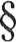 R.85203 4330- tworzy się plan wydatków zgodnie z podpisanym porozumieniem w dniu 06.02.2023 
z tytułu pobytu w domu dla matek z małoletnimi dziećmi i kobiet w ciąży w Dobieszczyźnie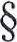 Zarząd jednogłośnie w składzie Starosta, Wicestarosta oraz M. Stolecki wyraził zgodę 
na zmiany. Ad. pkt. 31Starosta przedłożyła do rozpatrzenia pismo Powiatowego Centrum Pomocy Rodzinie 
w Jarocinie nr FN.3011.6.2023.BK w sprawie zmian w planie finansowym na 2023 r. 
Pismo stanowi załącznik nr 28 do protokołu.Uzasadnienie zmian:R.85508Zwracamy się z prośbą o utworzenie w rozdziale 85508 § 4360 - usługi telekomunikacyjne 
w celach służbowych przez koordynatorów rodzinnej pieczy zastępczej.Zarząd jednogłośnie w składzie Starosta, Wicestarosta oraz M. Stolecki wyraził zgodę 
na zmiany. Ad. pkt. 32Starosta przedłożyła do rozpatrzenia pismo Domu Pomocy Społecznej w Kotlinie 
nr DK.311.9.2023.KB w sprawie zmian w planie finansowym na 2023 r. Pismo stanowi załącznik nr 29 do protokołu.Dyrektor zwrócił się o zmiany w planie finansowym na 2023 rok pomiędzy paragrafami.Zarząd jednogłośnie w składzie Starosta, Wicestarosta oraz M. Stolecki wyraził zgodę 
na zmiany. Ad. pkt. 33Starosta przedłożyła do rozpatrzenia pismo Domu Pomocy Społecznej w Kotlinie 
nr DK.311.10.2023.KB w sprawie zmian w planie finansowym na 2023 r. Pismo stanowi załącznik nr 30 do protokołu.Utworzenie paragrafu 0950- „Wpływy z tyt. kar i odszkodowań wynikających z umów" wynika z wpłaty środków w kwocie 4.889,50zł. z tyt. odszkodowania za szkodę w pomieszczeniach 
w DPS w Kotlinie.Zarząd jednogłośnie w składzie Starosta, Wicestarosta oraz M. Stolecki wyraził zgodę 
na zmiany. Ad. pkt. 34Starosta przedłożyła do rozpatrzenia pismo Domu Pomocy Społecznej w Kotlinie 
nr DK.311.11.2023.KB w sprawie zmian w planie finansowym na 2023 r. Pismo stanowi załącznik nr 31 do protokołu.Dyrektor Domu Pomocy Społecznej im. Marii Kaczyńskiej w związku z otrzymanym Skierowanie Wojewódzkiego Centrum Zarządzania Kryzysowego z dnia 26.01.2023 r. dotyczącym przedłużenia czasu obowiązywania skierowania na okres od 01.02.2023 do 28.02.2023 r. dla POMOCY OBYWATELOM UKRAINY dla 2 osób. 
Wnioskuje o zwiększenie planu wydatków dla tych środków w styczniu 2023r.Zarząd jednogłośnie w składzie Starosta, Wicestarosta oraz M. Stolecki wyraził zgodę 
na zmiany. Ad. pkt. 35Starosta przedłożyła do rozpatrzenia pismo Domu Pomocy Społecznej w Kotlinie 
nr DK.311.12.2023.KB w sprawie dofinansowania. Pismo stanowi załącznik nr 32 do protokołu.Dyrektor Domu Pomocy Społecznej w Kotlinie w związku z koniecznością wykonania niezbędnego zabezpieczenia Parku przy DPS w Kotlinie, zwrócił się z prośbą 
o dofinansowanie wykonania niezbędnych prac w kwocie 8.000 zł.Zarząd jednogłośnie w składzie Starosta, Wicestarosta oraz M. Stolecki wyraził zgodę 
na wniosek. Ad. pkt. 36Starosta przedłożyła do rozpatrzenia pismo Publicznego Przedszkola w Żerkowie o objęcie patronatu. Pismo stanowi załącznik nr 33 do protokołu.Dyrektor Publicznego Przedszkola w Żerkowie zwrócił się z prośbą do Pani Starosty Lidii Czechak o objęcie patronatu nad Powiatowym Konkursem Ekologicznym dla Przedszkolaków. Konkurs adresowany jest do dzieci przedszkolnych w wieku 6 lat z terenu powiatu jarocińskiego i odbędzie się 19 kwietnia 2023 r. w Żerkowie na terenie MCT Zerków.W związku z powyższym, zwrócił się z prośbą o pomoc w organizacji przedsięwzięcia 
w postaci ufundowania nagród rzeczowych dla wszystkich uczestników konkursu. Zarząd jednogłośnie w składzie Starosta, Wicestarosta oraz M. Stolecki wyraził zgodę 
na wniosek. Ad. pkt. 37Starosta przedłożyła do rozpatrzenia interpelację radnego Teodora Grobelnego. Pismo stanowi załącznik nr 34 do protokołu.Zarząd Powiatu Jarocińskiego poinformuje, że:W związku z tym, że istniejące ciągi chodnikowe w rejonie skrzyżowania drogi krajowej nr 12 z ul. Zaleską i ul. Dworcową w Górze znajdują się w pasie drogi krajowej powyższa interpelacja zostanie przekazana do rozpatrzenia przez Generalną Dyrekcję Dróg Krajowych i Autostrad Oddział w Poznaniu.Odcinek rowu przydrożnego w Cerekwicy Starej od posesji nr 7 do posesji nr 28 przewidziano do odmulenia w ramach bieżącego utrzymania dróg bezpośrednio po obecnym okresie zimowym.Ad. pkt. 38Zarząd jednogłośnie w składzie Starosta, Wicestarosta oraz M. Stolecki zapoznał się z uchwałą Nr SO-3/0950/5/2023 Składu Orzekającego Regionalnej Izby Obrachunkowej w Poznaniu z dnia 9 lutego 2023 r. w sprawie wyrażenia opinii o możliwości spłaty kredytu długoterminowego.. Pismo stanowi załącznik nr 35 do protokołu.Regionalna Izba Obrachunkowa w Poznaniu wyraziła pozytywną opinię. Ad. pkt. 39Zarząd jednogłośnie w składzie Starosta, Wicestarosta oraz M. Stolecki przyjął do wiadomości odpowiedź Spółki Szpital Powiatowy w Jarocinie na pismo Przewodniczącego Rady. Pismo stanowi załącznik nr 36 do protokołu.W nawiązaniu do pisma Przewodniczącego Rady Powiatu Jarocińskiego Pana Jana Szczerbania Zarząd Szpitala Powiatowego w Jarocinie Sp. z o.o. wyjaśnia:Ad. 1 Wdrożono procedury, które zwiększą efektywność kontroli w sprawdzaniu grafików ze stanem faktycznym poprzez skoordynowanie prac osób sprawdzających grafiki z Kierownikiem Działu Personalnego. Ponadto zobowiązano kierowników oddziałów do sprawowania kontroli nad grafikiem lekarskim. Jednocześnie podjęto korki celem zwiększenia kontroli ze strony szpitala nad monitorowaniem grafików.Ad. 2 Rozliczenie z Narodowym Funduszem Zdrowia przedstawia Załącznik nr 1.Zobowiązania wymagalne tak jak i zobowiązania ogólne, są procesem ciągłym, w każdym dniu ulegają zmianie, każda nowa faktura je powiększa, codziennie też zostają jakieś pozycje spłacone. W związku z powyższym poziom zobowiązań prezentujemy na konkretne daty. Zobowiązania wymagalne nie obejmują zobowiązań wobec pracowników, ZUS-u, Urzędu Skarbowego i banków, te pozycje realizowane są terminowo. Spółka cały czas pracuje nad problemem odzyskania odpowiedniego poziomu płynności finansowej.Zobowiązania wymagalne w ostatnich okresach prezentowały się następująco:Najstarsze zobowiązania mają termin płatności 01.07.2022 r.Ad. 3 Ze względu na fakt, iż faktury kosztowe za rok 2022 jeszcze wpływają do Spółki, przedstawiliśmy Zarządowi Powiatu wstępną wersję bilansu za 2022 rok. Po 20 lutym br. przedstawimy Państwu ostateczne koszty poszczególnych oddziałów szpitala, po końcowym rozliczeniu.Ad. pkt. 40Starosta przedłożyła do rozpatrzenia pismo Spółki Szpitala Powiatowego w Jarocinie 
nr SZP/P/21/2023. Pismo stanowi załącznik nr 37 do protokołu.W nawiązaniu do „ Sprawozdania finansowego z wykonania zadania, zgodnie z umową dotacji zawartej w dniu 27.12.2021 r pomiędzy Powiatem Jarocińskim a Szpitalem Powiatowym 
w Jarocinie Sp z o.o.”. Zarząd spółki wnioskuje o refundację kwoty: 281 359,02 zł.Zgodnie z przedstawionym rozliczeniem, kwota 281 359,02 zł wpłynęła na nasz rachunek 
w dniu 19.12.2022 r. Z przyczyn od nas niezależnych, związanych z przedłużaniem się procedury oceny wniosku o płatność i konieczności podpisania aneksu do umowy z Urzędem Marszałkowskim Województwa Wielkopolskiego( tj, współfinansującym projekt) fakturę FV/ 1 6/2022/1 1 na kwotę 1 875 726,79 zł której dotyczyła wpłata uregulowaliśmy w całości 
w m-cu styczniu 2023, po otrzymaniu zaliczki z Urzędu Marszałkowskiego, z uwagi na konieczność zachowania charakteru wniosku o płatność tj. zaliczki. Wobec powyższego byliśmy zobligowaniu do zwrotu kwoty 281 359,02 zł na rachunek Starostwa Powiatowego 
w Jarocinie, której dokonaliśmy w dniu 30.01.2023 r. Mając na uwadze, konieczność zachowania płynności finansowej w Spółce, zwracamy się z wnioskiem o zwrot wydatkowanej kwoty w formie podwyższenia kapitału Spółki.Zarząd jednogłośnie w składzie Starosta, Wicestarosta oraz M. Stolecki wyraził zgodę 
na wniosek. Ad. pkt. 41Zarząd jednogłośnie w składzie Starosta, Wicestarosta oraz M. Stolecki zapoznał się ze sprawozdaniami za 2022 rok dotyczącymi warunków korzystania z nieruchomości oddanych w trwały zarząd powiatowym jednostkom organizacyjnym. Pismo stanowi załącznik nr 38 do protokołu.Ad. pkt. 42Starosta przedłożyła do rozpatrzenia pismo Wydziału Administracyjno-Inwestycyjnego 
Nr A-OZPI.3026.7.2023 w sprawie zmian w planie finansowym na 2023 rok. Pismo stanowi załącznik nr 39 do protokołu.Uzasadnienie:4610 — koszty postępowania sądowego i prokuratorskiego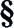 - zwiększenia planu o kwotę: 1 000,00 zł dokonuje się w związku z otrzymanym pismem 
z Sądu Rejonowego w Jarocinie i Komornika Sądowego w Jarocinie w celu konieczności uiszczenia opłaty związanych z kosztami dotyczącymi postępowań przepadków pojazdów na rzecz powiatu.4270 — zakup usług remontowych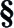 Zmniejszenia planu paragrafu o kwotę 1 000,00 zł dokonuje się w związku z brakiem konieczności zlecenia na ten moment usług remontowych pomieszczeń w budynkach Starostwa w związku z tym, iż wykonywane są przez pracownika ds. gospodarczych Urzędu.Zarząd jednogłośnie w składzie Starosta, Wicestarosta oraz M. Stolecki wyraził zgodę 
na zmiany. Ad. pkt. 43Starosta przedłożyła do rozpatrzenia projekt uchwały Zarządu Powiatu Jarocińskiego 
projektu uchwały Zarządu Powiatu Jarocińskiego w sprawie przeprowadzenia drugiego przetargu pisemnego nieograniczonego na sprzedaż nieruchomości zabudowanej położonej w miejscowości Poręba 32 stanowiącej własność Powiatu Jarocińskiego oraz obniżenia ceny wywoławczej. Projekt uchwały stanowi załącznik nr 40 do protokołu.Zarząd jednogłośnie w składzie Starosta, Wicestarosta oraz M. Stolecki podjął uchwałę.Ad. pkt. 44Starosta przedłożyła do rozpatrzenia projekt uchwały Zarządu Powiatu Jarocińskiego 
w sprawie ogłoszenia otwartego konkursu ofert na realizację zadań powiatu jarocińskiego o charakterze pożytku publicznego w 2023 r. Projekt uchwały stanowi załącznik nr 41 do protokołu.Zarząd jednogłośnie w składzie Starosta, Wicestarosta oraz M. Stolecki podjął uchwałę.Ad. pkt. 45Starosta przedłożyła do rozpatrzenia projekt uchwały Zarządu Powiatu Jarocińskiego zmieniającej uchwałę w sprawie uchwalenia budżetu Powiatu Jarocińskiego na 2023 rok. Projekt uchwały stanowi załącznik nr 42 do protokołu.Zarząd jednogłośnie w składzie Starosta, Wicestarosta oraz M. Stolecki podjął uchwałę.Ad. pkt. 46Zarząd jednogłośnie w składzie Starosta, Wicestarosta oraz M. Stolecki zatwierdził projekt uchwały Rady Powiatu Jarocińskiego w sprawie niedochodzenia należności z tytułu rekompensaty przypadającej Powiatowi Jarocińskiemu oraz jednostkom organizacyjnym. Projekt uchwały stanowi załącznik nr 43 do protokołu.Ad. pkt. 47Zarząd jednogłośnie w składzie Starosta, Wicestarosta oraz M. Stolecki zatwierdził projekt uchwały Rady Powiatu Jarocińskiego w sprawie podwyższenia kapitału zakładowego Spółki pod firmą: „Szpital Powiatowy w Jarocinie” Spółka z ograniczoną odpowiedzialnością z siedzibą w Jarocinie, pokrycia podwyższonego kapitału zakładowego wkładem niepieniężnym oraz objęcia przez Powiat Jarociński wszystkich nowoutworzonych udziałów w Spółce. Projekt uchwały stanowi załącznik nr 44 do protokołu.Ad. pkt. 48Zarząd jednogłośnie w składzie Starosta, Wicestarosta oraz M. Stolecki zatwierdził projekt uchwały Rady Powiatu Jarocińskiego zmieniająca uchwałę w sprawie ustalenia Wieloletniej Prognozy Finansowej Powiatu Jarocińskiego na lata 2023 - 2030. 
Projekt uchwały stanowi załącznik nr 45 do protokołu.Ad. pkt. 49Zarząd jednogłośnie w składzie Starosta, Wicestarosta oraz M. Stolecki zatwierdził projekt uchwały Rady Powiatu Jarocińskiego zmieniającej uchwałę w sprawie uchwalenia budżetu Powiatu Jarocińskiego na 2023 r. Projekt uchwały stanowi załącznik nr 46 do protokołu.Ad. pkt. 50 Sprawy pozostałe.Starosta z uwagi na wyczerpanie porządku obrad zakończyła posiedzenie Zarządu 
i podziękowała wszystkim za przybycie.Protokołowała Agnieszka PrzymusińskaCzłonkowie ZarząduL. Czechak - 	    Przew. Zarządu…………………...K. Szymkowiak - Członek Zarządu…………………M. Stolecki  – 	    Członek Zarządu…………………. 31.10.20222 727 345,63 zł30.11.20223 844 845,75 zł31.12.20223 011 036,08 zł26.01.20232 995 355,24 zł